ANEXA la H.C.L. nr.122/2019Regulament privind finanțarea activităţilor şi proiectelor sportive derulate în cadrul programelor sportive “Promovarea sportului de performanţă” şi „Sportul pentru toţi”Capitolul I – Dispoziții generaleSCOP ŞI DEFINIȚII:Prezentul regulament are ca scop stabilirea cadrului general şi a procedurii de acordare a finanţărilor alocate de la bugetul local al municipiului Baia Mare, pentru organizațiile sportive enumerate la art. 18` alin. (2) din Legea nr. 69/2000, cu modificările şi completările ulterioare, respectiv:cluburi sportive de drept public înființate pe raza unității administrativ – teritoriale;cluburi sportive de drept privat înființate pe raza unității administrativ – teritoriale, constituite ca persoane juridice fără scop patrimonial, deținătoare ale certificatului de identitate sportivă;asociații județene pe ramuri de sport, afiliate la federațiile sportive corespondente;federații sportive naționale, direcții județene pentru sport și tineret, ori inspectorate școlare județene care desfășoară programe sportive în raza unității administrativ – teritoriale;Comitetul Olimpic și Sportiv Român pentru înalta performanță sportivă;unități și instituții de învățământ, înființate pe raza autorității asdministrativ – teritoriale, pentru finanțarea programelor sportive derulate prin asociațiile sportive școlare și universitare,Federația Sportului Școlar și Federația Sportului Universitar pentru programele sportive derulate pe raza unității administrativ – teritoriale.Sediul materiei în vigoare pe baza căruia a fost elaborat acest regulament este:Legea nr. 69/2000 a educaţiei fizice şi sportului cu modificările şi completările ulterioare;Hotărârea nr. 884/2001 pentru aprobarea Regulamentului de punere în aplicare a dispoziţiilor Legii educaţiei fizice şi sportului nr. 69/2000;Ordinul nr. 664/2018 privind finanţarea din fonduri publice a proiectelor și programelor sportive, cu completările şi modificările ulterioare;Legea nr. 98/2016 privind achiziţiile publice, cu modificările şi completările ulterioare;Legea nr. 215/2001 a administraţiei publice locale republicată, cu modificările şi completările ulterioare;Legea nr. 273/2006 privind finanţele publice locale cu modificările şi completările ulterioare;Hotărârea Guvernului nr. 264/2003 privind stabilirea acţiunilor şi categoriilor de cheltuieli, criteriilor, procedurilor şi limitelor pentru efectuarea de plăţi în avans din fonduri publice, cu modificările şi completările ulterioare;Legea nr. 70/2015 pentru întărirea disciplinei financiare privind operaţiunile de încasări şi plăţi în numerar şi pentru modificarea şi completarea Ordonanţei de urgenţă a Guvernului nr. 193/2002 privind introducerea sistemelor moderne de plată, cu modificările şi completările ulterioare;Ordin MTS nr. 631/890/2017 privind aprobarea modelului-cadru al contractului de activitate sportivă;Legea nr. 287/2009 privind Codul civil cu modificările şi completările ulterioare.În înţelesul prezentului regulament, termenii şi expresiile de mai jos au următoarea semnificaţie: a) autoritate finanţatoare - autoritate publică centrală sau locală care acordă o finanţare pentru proiecte/programe sportive, în condiţiile legii;beneficiar - solicitantul căruia i se atribuie contractul de finanţare în urma aplicării procedurii selecţiei publice de proiecte de finanţare a programelor sportive;activitate generatoare de profit - activitate care produce profit în mod direct pentru o persoană fizică sau juridică;cheltuieli eligibile - cheltuieli care pot fi luate în considerare pentru finanţare în cadrul unui proiect/program sportiv;contract de finanţare - contract încheiat, în condiţiile legii, între o autoritate publică, denumită în continuare autoritate finanţatoare, şi un beneficiar structură sportivă de drept public sau de drept privat cu personalitate juridică sau alte instituţii şi organizaţii conform legislaţiei în vigoare;contract de activitate sportivă - contract încheiat, în condiţiile legii, între structura sportivă şi o persoană fizică independentă (PIF) care poate fi: sportiv, antrenor, kinetoterapeut, maseur, doctor sportiv, asistent medical sportiv, manager sportiv, director tehnic, statistician, operator video, organizator de competiţii, personal auxiliar, alte persoane care contribuie la realizarea acţiunilor sportive dintr-un program sportiv de utilitate publică;structură sportivă - structură sportivă cu personalitate juridică, de drept public sau privat, deţinătoare a certificatului de identitate sportivă, căruia i-a fost atribuit un număr de înregistrare în Registrul sportiv;unitate de învăţământ - unitate de învăţământ cu personalitate juridică care are înfiinţată, în condiţiile legii, o asociaţie sportivă şcolară fără personalitate juridică, deţinătoare a certificatului de identitate sportivă, căruia i-a fost atribuit un număr de înregistrare în Registrul sportiv şi care solicită finanţarea unui proiect/program sportiv, în condiţiile legii;instituţie de învăţământ - instituţie de învăţământ superior cu personalitate juridică, care are înfiinţată, în condiţiile legii, o asociaţie sportivă universitară fără personalitate juridică, deţinătoare a certificatului de identitate sportivă, căruia i-a fost atribuit un număr de înregistrare în Registrul sportiv, care solicită finanţarea unui proiect/program sportiv, în condiţiile legii;finanţare - alocare financiară din fonduri publice pentru implementarea proiectelor/ programelor sportive iniţiate de către structurile sportive, unităţile şi instituţiile de învăţământ pentru asociaţiile sportive şcolare şi universitare, alte organizaţii şi instituţii pentru proiecte şi programe sportive, aşa cum sunt enumerate la art. 181 alin. (2) din Legea educaţiei fizice şi sportului nr. 69/2000, cu modificările şi completările ulterioare, de către autorităţile deliberative, în conformitate cu prevederile Legii administraţiei publice locale nr. 215/2001, republicată, cu modificările şi completările ulterioare, coroborate cu prevederile Legii nr. 69/2000, cu modificările şi completările ulterioare, cu dispoziţiile Ordinului ministrului tineretului şi sportului nr. 664/2018 privind finanţarea din fonduri publice a proiectelor şi programelor sportive (ordin) şi cu celelalte dispoziţii legale în materie pentru programele sportive de utilitate publică;fonduri publice - sume alocate din bugetul autorităţilor centrale sau locale pentru finanţarea proiectelor/programelor sportive, în condiţiile legii;solicitant - structură sportivă înfiinţată în condiţiile legislaţiei în vigoare, instituţie sau organizaţie îndreptăţită să solicite finanţarea şi să depună o cerere de finanţare pentru un proiect/program sportiv; m) proiect sportiv - plan sau intenţie de a întreprinde/organiza un complex de activităţi cu caracter sportiv ce vizează testarea, selecţia, iniţierea, pregătirea de sportivi într-o anumită ramură sau disciplină sportivă, eveniment sportiv secvenţial din cadrul unui program/calendar al unei structuri sportive;program sportiv - complex de acţiuni care au ca scop comun îndeplinirea unor obiective de performanţă cu caracter sportiv pentru un eveniment sportiv secvenţial sau un sezon competiţional, cu caracter administrativ (de implementare, întreţinere şi modernizare) în cazul programului de dezvoltare a infrastructurii sportive. Categoriile de acţiuni care constituie activitatea sportivă din cadrul unuiprogram sportiv sunt: acţiunile de pregătire sportivă, competiţiile sportive şi alte acţiuni sportive, denumite împreună acţiuni sportive. Categoriile de acţiuni care stau la baza materializării unui program de construire, modernizare, întreţinere de infrastructură sportivă sunt: studiul de fezabilitate, actul de proprietate al terenului şi bazei sportive, dacă este cazul, schiţa cadastrală, procesul-verbal de predare/primire, dacă este cazul, devizul, caietul de sarcini, proiectul arhitectural, avizele şi  autorizaţiile de construcţie, dovada cofinanţării lucrărilor, în ordinea etapizată stabilită de legislaţia în vigoare, şi autoritatea finanţatoare. Programele sportive aprobate de către autoritatea deliberativă sunt denumite "programe sportive de utilitate publică";sezon competiţional - complex de acţiuni sportive însumate în cadrul unui program sportiv, organizat de către o structură sportivă înfiinţată în condiţiile legislaţiei în vigoare la sporturi individuale sau jocuri sportive, însemnând: acţiuni pregătitoare, cantonamente de pregătire, competiţii sportive amicale şi oficiale, turnee de pregătire şi calificare, alte acţiuni specifice de pregătire, promovare şi închidere a unui program sportiv (festivitate/eveniment de premiere);acţiune de pregătire sportivă - acţiune sportivă desfăşurată în ţară sau în străinătate, realizată în baza unui program stabilit, sub supravegherea uneia sau mai multor persoane calificate, având ca scop dezvoltarea psihomotrică a individului şi participarea la competiţii sportive;competiţie sportivă - acţiune sportivă organizată de structuri sportive şi/sau de alte entităţi competente, în baza unui regulament, care are ca obiective ameliorarea rezultatelor sportive, realizarea de recorduri şi/sau obţinerea victoriei;competiţie sportivă internă - competiţie sportivă la care, conform regulamentului de desfăşurare, pot participa numai sportivi din cadrul structurilor sportive din România;competiţie sportivă internă de nivel naţional - competiţie sportivă internă care are ca obiectiv stabilit prin regulamentul acesteia desemnarea unui câştigător la nivel naţional;competiţie sportivă internă de nivel zonal sau interjudeţean - competiţie sportivă internă care are ca obiectiv stabilit prin regulamentul acesteia desemnarea unui câştigător la nivel zonal ori interjudeţean sau promovarea în eşalonul valoric superior;competiţie sportivă internă de nivel judeţean - competiţie sportivă internă care are ca obiectiv stabilit prin regulamentul acesteia desemnarea unui câştigător la nivel judeţean sau promovarea în eşalonul valoric superior;competiţie sportivă internă de nivel comunal, orăşenesc sau municipal - competiţie sportivă internă care are ca obiectiv stabilit prin regulamentul acesteia desemnarea unui câştigător la nivel comunal, orăşenesc sau municipal;competiţie sportivă internaţională - competiţie sportivă la care, conform regulamentelor de desfăşurare, pot participa sportivi din cadrul unor organizaţii sportive din mai multe ţări;alte acţiuni sportive - acţiuni care prezintă interes pentru activitatea sportivă, altele decât competiţie sportive şi cele de pregătire sportivă, desfăşurate în ţară sau în străinătate, cum ar fi: congrese, conferinţe, simpozioane, seminare, colocvii ori alte reuniuni, întâlniri de lucru, schimburi de experienţă, gale, expoziţii, cursuri şi stagii de practică şi specializare sau perfecţionare şi altele asemenea, precum şi acţiuni de cercetare, documentare, informare, promovare, consultanţă şi altele asemenea; ș) organizaţii sportive - structuri sportive, persoane juridice de drept public ori privat, asociaţii sportive şcolare şi universitare fără personalitate juridică care, potrivit actului de înfiinţare sau statutului, pot organiza, participa şi/sau finanţa, după caz, acţiuni sportive;perioada precompetiţională - perioada de pregătire a sezonului competiţional intern şi internaţional; ț) perioada competiţională - perioada în care Federaţia Română şi Federaţia Internaţională pe ramură de sport organizează competiţii.PARTICIPANŢII LA ACŢIUNILE SPORTIVEla acţiunile de pregătire sportivă interne şi internaţionale:Acţiunile de pregătire sportivă se aprobă de conducerea organizaţiilor sportive care le organizează.La acţiunile prevăzute la alin. (1) pot participa:sportivi;antrenori;medici, asistenţi medicali, maseuri, fizioterapeuţi, cercetători, operatori video, alţi specialişti care contribuie la realizarea pregătirii.Persoanele prevăzute la alin. (2) lit. b) şi c) pot beneficia pe perioada acţiunilor de pregătire sportivă de aceleaşi drepturi ca şi sportivii, cu excepţia cazurilor în care acţiunile sunt organizate în localităţile în care îşi au domiciliul aceste persoane şi organizatorii au stabilit să nu locuiască cu sportivii cantonaţi, situaţie în care vor beneficia de una sau două mese pe zi, după caz.Numărul, structura şi componenţa nominală ale participanţilor la acţiunile de pregătire sportivă se stabilesc de organizaţiile sportive organizatoare, în funcţie de ramura de sport, de scopul şi importanţa acţiunii şi de resursele financiare prevăzute în buget.la competiţiile sportive şi la alte acţiuni sportive interne şi internaţionale:La competiţiile sportive interne şi internaţionale, în afară de sportivi, pot participa antrenori, medici, asistenţi medicali, fizioterapeuţi, operatori video, arbitrii, observatori, alţi specialişti, precum şi alte persoane din cadrul autorităţii, instituţiei sau structurii sportive participante ori din afara acesteia, care contribuie la asigurarea condiţiilor tehnice şi administrative necesare efectuării deplasării, participării sportivilor în competiţie şi realizării obiectivelor propuse.Sportivii şi celelalte persoane care participă la competiţiile sportive alcătuiesc delegaţia sportivă a organizaţiei sportive pe care o reprezintă.Numărul, structura şi componenţa nominală ale delegaţiei sportive care participă la competiţii sportive şi perioada de deplasare a acesteia se stabilesc de organizaţia sportivă pe care o reprezintă, în raport cu regulamentul competiţiei, necesităţile concrete de îndeplinire a obiectivelor stabilite şi cu încadrarea în fondurile prevăzute în buget.la alte acţiuni sportive interne şi internaţionale:La celelalte acţiuni sportive interne şi internaţionale prevăzute de prezentele norme, numărul, structura şi componenţa nominală ale participanţilor se stabilesc, după caz, de organizaţia sportivă organizatoare sau participantă la acţiune, în raport cu regulamentele ori condiţiile de participare comunicate de organizatori, scopul şi obiectivele acţiunii şi prevederile bugetare aprobate cu această destinaţie.Capitolul II – Domeniul de aplicarePrevederile prezentului regulament se aplică finanţărilor alocate de la bugetul local al municipiului Baia Mare pentru organizațiile sportive, așa cum sunt enumerate la art. 18` alin. (2) din Legea nr. 69/2000, cu modificările şi completările ulterioare, respectiv:cluburi sportive de drept public înființate pe raza unității administrativ – teritoriale;cluburi sportive de drept privat înființate pe raza unității administrativ – teritoriale, constituite ca persoane juridice fără scop patrimonial, deținătoare ale certificatului de identitate sportivă;asociații județene pe ramuri de sport, afiliate la federațiile sportive corespondente;federații sportive naționale, direcții județene pentru sport și tineret, ori inspectorate școlarejudețene care desfășoară programe sportive în raza unității administrativ – teritoriale;Comitetul Olimpic și Sportiv Român pentru înalta performanță sportivă;unități și instituții de învățământ, înființate pe raza autorității asdministrativ – teritoriale, pentru finanțarea programelor sportive derulate prin asociațiile sportive școlare și universitare,Federația Sportului Școlar și Federația Sportului Universitar pentru programele sportive derulate pe raza unității administrativ – teritoriale.Programele sportive de utilitate publică în cadrul cărora se pot finanţa proiecte de la bugetul local al municipiului Baia Mare sunt programul “Promovarea sportului de performanţă” şi programul „Sportul pentru toţi”.Capitolul III - Procedura de acordare a finanţărilor alocate de la bugetul local al municipiului Baia MareProcedura de acordare a finanţărilor de la bugetul local al municipiului Baia Mare, pentru proiectele şi programele sportive, inițiate de către organizațiile sportive, așa cum sunt enumerate la art. 18` alin. (2) din Legea nr. 69/2000, cu modificările şi completările ulterioare, se desfăşoară în următoarele etape:prevederea în bugetul local a sumei destinate pentru finanțarea acestor proiecte/programe sportive;publicarea anunțului privind perioada de depunere a documentației cu privire la finanțarea proiectelor/programelor sportive pe site-ul Municipiului Baia Mare și într-un cotidian local;depunerea documentației în perioada stabilită în anunț, conform Cap. IV din prezentul regulament, la Biroul Relaţii cu Publicul, din cadrul Municipiului Baia Mare, str. Gh. Șincai, nr. 37;analiza cererilor de finanţare, în conformitate cu Cap. V din prezentul regulament;alocarea sumelor prin Hotărâri ale Consiliului Local;comunicarea Hotărârii de Consiliu Local care aprobă alocarea sumelor pentru fiecare structură sportivă solicitantă;încheierea contractelor de finanţare, conf. art. 69 din Legea nr. 69/2000 şi a Anexei nr. 6 la prezentul regulament.Autoritatea finanțatoare poate organiza anual una sau mai multe sesiuni de selecție a proiectelor/programelor sportive, în funcție de bugetul disponibil.Capitolul IV – Criteriile şi condiţiile de acces la finanţările alocate de la bugetul local al municipiului Baia MareCriteriile şi condiţiile care trebuie îndeplinite cumulativ de către structurile sportive sunt:să fie o structură sportivă recunoscută în condiţiile legii sau o instituţie/organizaţie îndreptăţită să solicite finanţarea, în condiţiile legii;să facă dovada afilierii la federaţia sportivă naţională de specialitate;să facă dovada depunerii situaţiei financiare la data de 31 decembrie a anului precedent laorganul fiscal competent;să nu aibă obligaţii de plată exigibile din anul anterior la instituţia publică căreia îi solicită atribuirea unui contract de finanţare;să nu aibă obligaţii de plată exigibile privind impozitele şi taxele către stat, precum şi contribuţiile către asigurările sociale de stat și către bugetul local;să nu se afle în litigiu cu instituţia publică căreia îi solicită atribuirea unui contract de finanţare;să nu furnizeze informaţii false în documentele care însoţesc cererea de finanţare;să nu se afle în situaţia de nerespectare a dispoziţiilor statutare, a actelor constitutive, a regulamentelor proprii, precum şi a legii;să participe, cu o contribuţie financiară de minimum 10% din valoarea totală a finanţării, respectiv acest procent trebuie asigurat pentru fiecare linie de cheltuială;să nu facă obiectul unei proceduri de dizolvare sau de lichidare sau insolvenţă ori să nu se afle deja în stare de dizolvare sau de lichidare în conformitate cu prevederile legale în vigoare;să depună cererea de finanţare completă, la care se anexează toate documentele prevăzute în prezentul regulament;pentru aceeași acțiune sportivă, să nu fi obținut finanțare de la Municipiul Baia Mare în decursul anului fiscal curent.Documentaţia solicitanţilor va cuprinde, în mod obligatoriu, actele de mai jos:Cererea de finanţare - Anexa nr. 1;Declaraţia pe proprie răspundere – Anexa nr. 2;Raportul de activitate pentru anul anterior – Anexa nr. 9;Statut sau Act de înfiinţare – în copie, cu semnătura şi ştampila reprezentantului autorizat a structurii solicitante;Certificatul de Înregistrare în Registrul Persoanelor Juridice Fără Scop Patrimonial;Certificatul de Identitate Sportivă (CIS);Dovada privind afilierea la federația sportivă națională de specialitate;Certificat de Înregistrare Fiscală – în copie;Dovada depunerii ultimelor situaţii financiare anuale - la data de 31 decembrie a anului anterior solicitării finanţării, conform Codului Fiscal - înregistrate la Direcţia Finanţelor Publice - (recipisa);Certificat fiscal de la Direcţia de Venituri a Municipiului Baia Mare – care atestă că solicitantul nu are obligaţii exigibile la bugetul local;Certificat fiscal valabil de la Administraţia Financiară – care atestă că solicitantul nu are obligaţii exigibile la bugetul de stat;Declaraţie pe proprie răspundere că sumele alocate de la bugetul local, în anii precedenţi, au fost corect şi integral decontate;Solicitantul mai poate ataşa şi alte documente relevante, care pot ajuta la formarea unei imagini mai clare asupra proiectului.Cererile de finanţare trebuie completate electronic, nefiind acceptate cererile completate de mână. Limba de completare a cererilor de finanţare este limba română.Suma solicitată va fi exprimată exclusiv în lei.În vederea obținerii finanțării de la bugetul local al municipiului Baia Mare, solicitanții vor depune, în termenul stabilit prin anunț, la Biroul Relaţii cu Publicul, din cadrul Municipiului Baia Mare, str. Gh. Șincai, nr. 37, un dosar care trebuie conțină documentele menționate anterior.În cazul în care documentaţia nu este completă, Autoritatea finanţatoare va solicita prezentarea documentelor lipsă, în termen de maxim 48 de ore de la data înştiinţării în scris a solicitantului. În cazul în care solicitantul nu prezintă documentele solicitate în timpul maxim alocat, cererea este respinsă.Capitolul V – Analiza și verificare cererilor si acordarea finanţării de la bugetul local al municipiului Baia MareAnaliza și verificarea cererilor în vederea alocării finanţării de la bugetul local al Municipiului Baia Mare se va face de către membrii Comisiei de evaluare a programelor, proiectelor şi acţiunilor sportiveşi de tineret cu finanţare nerambursabilă de la bugetul local, nominalizaţi prin Hotărârea Consiliului Local al Municipiului Baia Mare.Selecţia constă în ierarhizarea proiectelor depuse în funcţie de valoarea şi importanţa proiectului în domeniul sportiv respectiv.Evaluarea proiectelor se face în două etape:ETAPA 1:	Verificarea documentaţiei şi a condiţiilor de eligibilitate, conform listei de verificareLISTA DE VERIFICARE(se va completa de către comisia de evaluare)ETAPA 2:	Evaluarea calităţii proiectelorGrila de acordare a punctajelor pentru proiectele sportive este următoarea:SPORTUL DE PERFORMANŢĂSPORTUL PENTRU TOŢIProiectele se vor finanța în ordinea descrescătoare a punctajului obținut, până la epuizarea bugetului alocat.În urma analizei și a verificării cererilor, comisia va întocmi un proces verbal, în care se va consemna rezultatul evaluării, precum şi suma propusă a fi alocată.Acordarea finanţărilor se face în limita sumelor prevăzute anual în bugetul local cu această destinaţie, prin hotărâre a Consiliului Local, cu încheierea unui Contract de finanțare între Municipiul Baia Mare şi solicitant.Contractul de finanțare se încheie în termen de 30 de zile de la data comunicării hotărârii prin care a fost alocată finanţarea de către Consiliul Local al municipiului Baia Mare.Dacă în termen de 30 de zile de la data comunicării hotărârii prin care a fost alocată suma, solicitantul nu se prezintă pentru încheierea contractului de finanțare, se consideră că solicitantul a refuzat ofertaMuncipiului Baia Mare.Municipiul Baia Mare poate analiza pe parcursul derulării contractului de finanțare performanţele obţinute de către clubul sportiv şi va putea dispune diminuarea valorii contractului, în cazul nerealizării integrale a obiectivelor propuse de către structura sportivă. Suma alocată nu poate fi suplimentată.Capitolul VI - Controlul modului de utilizare a finanţările alocate de la bugetul local al municipiului Baia MareLa întocmirea deconturilor justificative pentru finanţarea acordată de la bugetul local al municipiului Baia Mare se vor avea în vedere următoarele:toate documentele justificative, prezentate în copii xerox, vor purta menţiunile „conform cu originalul” și „această cheltuială nu a fost și nu va fi decontată la un alt finanțator„ și vor fi certificate prin aplicarea ştampilei şi a semnăturii beneficiarului finanțării. Documentele justificative trebuie să fie întocmite potrivit reglementărilor în vigoare privind activitatea financiar-contabilă;Municipiul Baia Mare poate acorda un avans în cadrul contractului de finanţare. Avansul se acordă în una sau mai multe tranșe, a căror valoare însumată nu poate depăși 30% din valoarea totală a contractului:sumele acordate în avans se vor plăti în baza unei cereri a Beneficiarului - Anexa nr. 7 şi trebuie justificate de către Beneficiar, în termen de 30 zile calendaristice de la data plăţii acestuia de către Municipiul Baia Mare, înainte ca acesta să solicite o nouă tranşă din contractul de finanţare;în cazul neîndeplinirii sau îndeplinirii necorespunzătoare a părţii din contract pentru care s-a acordat avans, recuperarea sumelor de către Municipiul Baia Mare se face cu perceperea majorărilor de întârziere existente pentru creanțele bugetare, calculate pentru perioada de când s-a acordat avansul și până în momentul recuperării;sumele reprezentând avansuri sunt supuse controlului financiar preventiv, precum şi celorlalte reglementări privind efectuarea cheltuielilor din fonduri publice.să fie efectuate de structura sportivă în perioada de valabilitate a contractului de finanţare;să fie înregistrate în contabilitatea structurii sportive, să fie identificabile şi verificabile, să fie dovedite prin originalele documentelor justificative;achiziţiile vor fi făcute de către beneficiarul de finanţare, în conformitate cu prevederile Legii nr. 98/2016 privind achiziţiile publice, cu modificările şi completările ulterioare,documentele depuse spre decontare la Municipiul Baia Mare vor fi emise de către furnizori numai pe numele structurii sportive finanţate;documentele justificative vor fi transmise până cel mai târziu la data de 31 decembrie a fiecărui an;pentru finanţarea alocată, structura sportivă va depune alături de documentele justificative şi un raport narativ de justificare a utilizării finanțării primite;nu se admit la justificare facturi emise înainte de alocarea finanţării, respectiv înainte de data intrării în vigoare a Contractului de finanțare, sau facturi emise în anii precedenţi acordării finanţării, chiar dacă acestea au fost plătite după primirea acesteia.Mențiune: toate cheltuielile efectuate vor fi detaliate de către furnizor pe factură, fără detaliere facturile vor fi respinse la decontare.Se vor accepta la decont documente justificative neînsoţite de dovada plăţii (chitanţe, ordine de  plată vizate de bancă, state de plată semnate de către beneficiari, bonuri fiscale, extrase de cont, etc), cu condiția ca în termen de 15 zile calendaristice de la data plății de către Municipiul Baia  Mare a acestor documente, beneficiarul finanțării să prezinte dovada plății. În situația în care,  beneficiarul nu depune documentele care atestă dovada plății în termenul menționat mai sus,  Municipiul Baia Mare nu va accepta la plată următoarele deconturi și se vor recupera sumele nejustificate cu majorări de întârziere existente pentru creanțele bugetare, calculate pentru  perioada de când s-a acordat suma și până în momentul recuperării.Nu se vor admite la justificare:mijloacele fixe;activităţi generatoare de profit;datorii şi provizioane pentru posibile pierderi sau datorii viitoare;dobânzi datorate;cheltuieli curente ale organizaţiei (administrative, salarii);cheltuieli finanţate din alte surse;pierderi de schimb valutar;achiziţii de terenuri, clădiri si altele similare;cheltuieli extravagante de tipul băuturilor alcoolice, tutunului, altele asemenea;costurile pregătirii proiectului nu vor fi acoperite din finanţarea nerambursabilă şi nu trebuie incluse în bugetul proiectului;aporturi care reprezintă contribuţie în natură (ex: teren, proprietate imobiliară fie că este integrală sau parţială, bunuri de folosinţă îndelungată, materii prime, munca de binefacere neplătită a unor persoane fizice private sau persoane juridice);Nerespectarea prevederilor prezentului regulament de către beneficiarul finanţării atrage după sine sistarea finanţării şi recuperarea sumelor utilizate necorespunzător.Capitolul VII – Tipuri de cheltuieli eligibile şi documentele necesare decontării acestoraÎn vederea înaintării la plată a documentaţiei, structura sportivă finanţată este obligată să prezinte:Centralizator, cu privire la cheltuielile efectuate la activitate/acţiune:în cazul în care se solicită decontarea sumelor pentru mai multe activităţi/acţiuni, documentele doveditoare vor fi grupate şi ordonate pentru fiecare activitate/acţiune în parte;centralizatorul va cuprinde: 1. nr. crt.; 2. denumirea activităţii/acţiunii, locul, perioada/data de desfăşurare (în ordinea datelor de desfăşurare); 3. denumirea serviciului; 4. nr. şi data facturii fiscale; 5. valoarea facturii.Documentele în următoarea ordine:facturi fiscale însoţite/neînsoțite de documente justificative privind dovada plăţii (chitanţe, ordine de plată vizate de bancă, bonuri fiscale, extrase de cont). În situația în care Beneficiarul depune facturi neînsoțite de dovada plății, se obligă ca în termen de 15 zile calendaristice de la data efectuării plății de către Municipiul Baia Mare a facturilor depuse, să prezinte documentele care atestă plata acestora (chitanţe, ordine de plată vizate de bancă, bonuri fiscale, extrase de cont);documentele doveditoare, emise în străinătate, vor fi traduse, iar sumele vor fi convertite în lei utilizând cursul practicat de BNR la data la care a fost efectuată plata. Traducerea şi schimbul valutar vor fi înaintate pe propria răspundere a beneficiarului, cu semnătură şi ştampilă);copiile documentelor care nu se pot citi nu vor fi acceptate la decont;state de plată pentru premii semnate de către beneficiarii sumelor;dovada plăţii obligaţiilor către bugetul de stat şi bugetul asigurărilor sociale de stat;documentația cu toate cheltuielile aferente unei acțiuni/activități se depune, în totaliate, o singură dată;documentaţia care nu respectă prevederile contractuale va fi returnată;în situația în care se prezintă la decont documente justificative externe (emise de un prestator din afara României către beneficiarului finanţării), factura trebuie tradusă și:în cazul plății în numerar factura va fi însoțită de chitanță sau alt document care ține locul acesteia. În situația în care factura nu este însoțită de chitanță sau alt document care dovedește plata, obligatoriu pe factură trebuie să apară că plata s-a efectuat în numerar. În această situație, factura prezentată la decont va fi însoțită pe lângă traducere și de o declarație pe propria răspundere că aceasta ține loc de dovada plății;în cazul plății prin bancă, factura va fi însoțită de extrasul de cont.Categoriile de cheltuieli care pot fi efectuate pentru realizarea activităţii sportiveCheltuieli de transportTransportul participanţilor la acţiunile sportive organizate în ţară, în altă localitate decât cea în care îşi au domiciliul aceştia, se poate efectua, după caz:cu orice fel de tren, clasa a II-a pe distanţe de până la 300 km şi clasa I pe distanţe mai mari de 300 km; utilizarea vagonului de dormit este permisă şi se pot deconta cheltuielile aferente numai în cazul călătoriilor efectuate pe distanţe mai mari de 300 km şi pe timp de noapte;cu mijloace de transport auto ale entităţilor organizatoare sau participante;cu mijloace de transport în comun;cu mijloace de transport auto închiriate, respectiv microbuze, autocare şi altele asemenea;cu avionul, clasa economică;cu navele de călători, după tariful clasei I;cu autoturismul proprietate personală, în condiţiile legii. Deplasarea cu autoturism proprietate personală se poate face numai cu aprobarea prealabilă a reprezentantului Beneficiarului de finanţare, atât pentru posesorul autoturismului, cât şi pentru persoanele din cadrul aceleaşi structuri, care se deplasează împreună cu acesta. În acest caz, se va deconta un consum de 7,5 litri carburant la 100 km raportat la numărul de km parcurşi pe distanţa cea mai scurtă.Transportul participanţilor de la locul de cazare la locul de desfăşurare a acţiunii se poate face cu mijloace auto proprii, închiriate, cu autoturisme proprietate personală sau cu mijloace de transport în comun, în condiţiile legii.La acţiunile de pregătire sportivă care se desfăşoară în localitatea în care îşi au domiciliul, sportivii pot beneficia de decontarea cheltuielilor de transport efectuat cu mijloacele de transport în comun, de la locul de domiciliu la locul de desfăşurare a acţiunii de pregătire, pe baza legitimaţiilor de călătorie sau a abonamentului.Transportul participanţilor la acţiunile sportive organizate în străinătateBeneficiarul finanţării, poate efectua cheltuieli privind transportul, astfel:cu avionul, la clasa economică;cu trenul, inclusiv cu vagonul de dormit;cu mijloace de transport auto închiriate sau proprii ale entităţilor trimiţătoare;cu autoturismul proprietate personală, în condiţiile legii;cu navele de călători, după tariful clasei I.Transportul participanţilor de la locul de cazare la locul de desfăşurare a acţiunii se poate face cu mijloace auto proprii, închiriate, cu autoturisme proprietate personală sau cu mijloace de transport în comun, în condiţiile legii.La acţiunile sportive interne şi internaţionale se mai pot efectua cheltuieli privind:taxele pentru trecerea podurilor;taxele de traversare cu bacul;taxele de aeroport, gară, aerogară sau port;alte taxe privind circulaţia pe drumurile publice, prevăzute de dispoziţiile legale în vigoare;costul tichetelor pentru rezervarea locurilor, costul suplimentelor de viteză, precum şi comisioanele percepute de agenţiile de voiaj;taxele percepute suplimentar pentru bagajele constând din materiale şi echipament sportiv, aparatură medicală şi altele asemenea.transportul materialelor şi echipamentelor sportive, al medicamentelor şi aparaturii medicale necesare sportivilor şi personalului tehnic pentru efectuarea pregătirii şi/sau participării la competiţia sportivă;transportul documentaţiilor, al altor materiale necesare îndeplinirii acţiunii;transportul pe destinaţia dus-întors dintre aeroport sau gară şi locul de cazare.Modul de decontare:- biletele de tren, de avion şi factură fiscală aferentă acestora;- în cazul deplasării cu mijloace de transport auto închiriate (microbuz, autocar, altele asemenea) – factură fiscală în care să fie menţionat clar: ocazia închirierii, durata închirierii (de la …. până la….) precum şi o copie a foii de parcurs; o copie a contractului de închiriere a mijlocului de transport;- în cazul deplasării cu mijloace de transport proprietate personală – bonuri fiscale, foaie de parcurs și ordin de deplasare semnat și ștampilat;- în cazul deplasării cu mijloace de transport auto proprii ale entităţilor trimiţătoare – bonuri fiscale, foaie de parcurs și ordin de deplasare semnat și ștampilat;- documentele justificative vor fi însoţite de un tabel nominal cuprinzând numele, prenumele şi calitatea persoanelor beneficiare de transport, acest tabel urmând să fie semnat şi ştampilat de către beneficiar;- în cazul transportului rutier, în ţară sau străinătate, efectuat cu: autoturism proprietate personală, mijloc de transport auto propriu al entităţii trimiţătoare, se va deconta 7,5 litri carburant la 100 de km parcurși pe distanţa cea mai scurtă, între municipiul Baia Mare şi localitatea de destinaţie şi retur; numărul de kilometri se va calcula utilizând calculatorul electronic de distanţe rutiere www.distanta.ro;- în cazul transportului rutier, în ţară sau străinătate, efectuat cu mijloc de transport auto închiriat, se va deconta cheltuiala de transport raportat la numărul de km parcurşi pe distanţa cea mai scurtă între municipiul Baia Mare şi localitatea de destinaţie şi retur şi la preţul per km prevăzut în contractul de închiriere; numărul de kilometri se va calcula utilizând calculatorul electronic de distanţe rutiere www.distanta.ro- în cazul transportului participanţilor de la locul de cazare la locul de desfăşurare a acţiunii:cu mijloace de transport auto închiriate şi cu mijloace de transport auto proprii ale entităţilor trimiţătoare: copie după foaia de parcurs în care se evidenţiază numărul de km parcurşi în interiorul localităţii de la locul de cazare la locul de desfăşurare a acţiunii şi numărul de curse efectuate; tabel nominal beneficiari transport;cu autoturism proprietate personală: declaraţie pe proprie răspundere în care se evidenţiază numărul de km parcurşi în interiorul localităţii de la locul de cazare la locul de desfăşurare a acţiunii şi numărul de curse efectuate; tabel nominal beneficiari transport;cu mijloace de transport în comun: biletele utilizate; tabel nominal beneficiari transport;- în cazul transportului la acţiunile de pregătire sportivă care se desfăşoară în localitatea în care îşi au domiciliul: copie după legitimaţia de călătorie sau a abonamentului, factură fiscală şi chitanţă, copie după carnetul de legitimare vizat la zi a sportivului;- dovada plăţii: bon fiscal, chitanţă sau ordin de plată; în cazul ordinului de plată se va ataşa o copie a acestuia în care să se evidenţieze viza băncii sau în absenţa acesteia se va ataşa o copie a extrasului de cont bancar care să ateste efectuarea plăţii.Cheltuieli de cazareCazarea participanţilor la acţiunile de pregătire sportivă organizate în ţară şi la competiţiile interne se poate face, după caz:în unităţile de cazare pentru sportivi;în cămine şcolare sau studenţeşti;în locuinţe închiriate în condiţiile legii;în moteluri, campinguri sau în hoteluri până la categoria 3 stele inclusiv sau în alte unități de cazare de până la categoria de 3 stele inclusiv sau echivalent, fără a depăși suma de 200 lei/persoană/noapte.Cazarea participanţilor la competiţiile sportive şi la alte acţiuni sportive internaţionale, organizate în ţară, se poate face în hoteluri până la categoria 5 stele inclusiv, în funcţie de nivelul, importanţa şi/sau regulamentul competiţiei, după caz.Cazarea participanţilor la acţiunile sportive organizate în străinătate, se poate face, după caz:în hotelurile în care au loc acţiunile sportive, la tarifele practicate de acestea, pe baza comunicării primite din partea organizatorilor;în alte hoteluri sau spaţii de cazare, cu încadrarea în plafoanele de cazare stabilite prin dispoziţiile legale în vigoare privind deplasarea personalului român în străinătate.În cheltuielile de cazare se includ, pe lângă tarif, eventualele taxe obligatorii pe plan local, precum şi costul micului dejun, atunci când acesta este inclus în tarif.Se vor accepta la decont cheltuieli de cazare doar atunci când acestea sunt efectuate de Beneficiar pentru proprii sportivi şi pentru personalul auxiliar care contribuie la asigurarea condiţiilor tehnice şi administrative necesare efectuării deplasării, participării sportivilor în competiţie şi realizării obiectivelor propuse.Modul de decontare:- factură fiscală – aceasta va fi elaborată în detaliu, fiind menţionat numărul persoanelor cazate x nr. nopţi cazare x valoare/noapte cazare/persoană = valoare totală;- factura va cuprinde perioada cazării (de la … la….) sau dacă este vorba numai de o noapte de cazare se va preciza data acesteia;- factura fiscală va fi însoţită de un tabel nominal cuprinzând numele, prenumele şi calitatea persoanelor cazate, tabelul va fi semnat şi parafat de reprezentantul legal al Beneficiarului;- dovada plăţii – bon fiscal, chitanţă sau ordin de plată; în cazul ordinului de plată se va ataşa o copie a acestuia în care să se evidenţieze viza băncii sau în absenţa acesteia se va ataşa o copie a extrasului de cont bancar care să ateste efectuarea plăţii.Cheltuieli de masăCheltuielile zilnice de masă pentru acţiunile sportive organizate în ţară se diferenţiază pe categorii de acţiuni, după cum urmează:Competiţii sportive interne:de nivel municipal - până la 45 leide nivel judeţean - până la 50 leide nivel zonal sau interjudeţean - până la 60 leide nivel naţional - până la 70 leiAcţiuni de pregătire sportivă şi alte acţiuni sportive desfăşurate în ţară:până la 85 leiCompetiţii sportive şi alte acţiuni sportive internaţionale desfăşurate în ţară:până la 90 leiLa încheierea competiţiilor sportive şi a altor acţiuni sportive internaţionale desfăşurate în ţară se poate organiza şi finanţa o masă oficială cu sportivii, antrenorii, arbitrii şi oficialii participanţi, precum şi cu alte persoane care au contribuit la organizarea acţiunii, în limita sumei de 110 lei de persoană. În această situaţie, suma prevăzută pentru masa de seară sau de prânz, după caz, nu se mai foloseşte. În cadrul meselor oficiale se pot deconta şi băuturi alcoolice.Cheltuielile zilnice de masă pentru acţiunile sportive organizate în străinătate:- la acţiunile sportive organizate în străinătate se pot efectua cheltuieli zilnice de masă pentru participanţi, până la nivelul diurnei în valută prevăzute de dispoziţiile legale în materie pentru fiecare ţară în care are loc deplasarea.perioada pentru care se acordă diurna în valută se determină în condiţiile legii, în funcţie de mijlocul de transport folosit, avându-se în vedere:momentul decolării avionului, la plecarea în străinătate şi momentul aterizării avionului, la sosirea în ţară, de şi pe aeroporturile care constituie puncte de trecere a frontierei de stat a României;momentul trecerii cu trenul sau cu mijloacele auto prin punctele de trecere a frontierei de stat a României, atât la plecarea în străinătate, cât şi la înapoierea în ţară;pentru fracţiunile de timp care nu însumează 24 de ore, diurna se acordă astfel: 50% până la 12 ore şi 100% pentru perioada care depăşeşte 12 ore;- în cazul în care cheltuielile pentru masă se suportă de către partenerii  externi,  diurna se va  acorda în procent de 50% din diurna stabilită pentru ţara în care are loc deplasarea.Se vor accepta la decont cheltuieli de masă doar atunci când acestea sunt efectuate de Beneficiar pentru proprii sportivi şi pentru personalul auxiliar care contribuie la asigurarea condiţiilor tehnice şi administrative necesare efectuării deplasării, participării sportivilor în competiţie şi realizării obiectivelor propuse.La acţiunile de pregătire sportivă şi la competiţiile sportive sunt interzise includerea şi decontarea în cadrul cheltuielilor de masă a băuturilor alcoolice.La competiţiile sportive organizate în ţară organizatorii pot asigura sportivilor băuturi răcoritoare în sumă de până la 10 lei/persoană/joc sau reuniune.Modul de decontare:- factură fiscală – aceasta va fi elaborată în detaliu, fiind menţionat numărul persoanelor care au servit masa x nr. zile x valoare/zi/persoană = valoare totală; factura va cuprinde perioada în care s-a servit masa (de la … la….) sau dacă este vorba numai de o zi de masă se va preciza data acesteia;- în situaţia în care factura fiscală este emisă în altă monedă decât în monedă „lei”, conversia din acea valută în lei, se va face utilizând cursul practicat de BNR la data la care a fost efectuată plata;- factura fiscală va fi însoţită de un tabel nominal cuprinzând numele, prenumele şi calitatea persoanelor care au beneficiat de masă; tabelul va fi semnat şi parafat de reprezentantul legal al Beneficiarului;- dovada plăţii – bon fiscal, chitanţă sau ordin de plată; în cazul ordinului de plată se va ataşa o copie a acestuia în care să se evidenţieze viza băncii sau în absenţa acesteia se va ataşa o copie a extrasului de cont bancar care să ateste efectuarea plăţii.Cheltuieli privind plata arbitrilor, medicilor şi a altor persoaneStructurile sportive care organizează competiţii sportive interne şi internaţionale, pot finanţa pentru arbitrii şi oficialii delegaţi la acestea, cheltuieli privind indemnizații de arbitraj și cheltuielile de transport, masă şi cazare.Cheltuielile privind indemnizația de arbitraj se vor deconta în următoarele limite: La discipline individuale:La jocuri sportive:Indemnizaţia de arbitraj se poate acorda pe meci sau reuniune, după caz, nivelul acesteia fiind:pentru arbitrul principal, 100% din sumele prevăzute mai sus;pentru arbitrul secund, 75% din indemnizaţia arbitrului principal.Pentru activitatea de secretariat desfăşurată înainte, în timpul sau după derularea competiţiei, la ramurile de sport la care se justifică, pot fi plătite 2-4 indemnizaţii la nivelul unui arbitru secund, în funcţie de nivelul competiţiei.Medicii pot primi 100% din indemnizaţia de arbitraj prevăzută pentru arbitrii principali, iar asistenţii medicali 75% din indemnizaţia medicilor.În cazul în care arbitrii participanţi la o competiţie sportivă nu se pot deplasa la locul de servire a mesei din cauza programului de desfăşurare a acesteia, ei pot beneficia de acordarea alocaţiei de masă în numerar, cu încadrarea în limitele prevăzute de prezentele norme, impozitată în conformitate cu prevederile legale.Cheltuielile de transport, masă şi cazare pentru arbitrii şi oficialii delegaţi la competiţiile sportive pot fi decontate în limitele prevăzute de prezentele instrucţiuni financiare.Modul de decontare:pentru arbitrii – copii ale delegaţiilor emise de federaţia de specialitate; factură fiscală emisă de federaţia sportivă de specialitate, stat de plată, ordin de deplasarepentru medici şi asistenţi – stat de plată, care va conţine numele şi prenumele, CNP – ul, funcţia şi semnătura persoanei; statul de plată va fi semnat şi ştampilat de către Beneficiar;copii ale chitanţelor, ordinelor de plată vizate de bancă sau copii ale extraselor de cont care atestă plata obligaţiilor la bugetul de stat.Cheltuieli pentru achiziţionarea de materiale şi echipament sportivPentru realizarea acţiunilor sportive se pot efectua cheltuieli pentru achiziţionarea de instalaţii şi materiale sportive, echipament sportiv de pregătire şi competiţie, ţinută de reprezentare, după caz, în limita fondurilor prevăzute în buget.Modul de decontare:factură fiscală – aceasta va fi elaborată în detaliu (cantitate, preţ unitar, valoare) cuprinzând lista articolelor achiziţionate;notă de recepţie şi bon de consum a articolelor achiziţionate;dovada plăţii – bon fiscal, chitanţă sau ordin de plată; în cazul ordinului de plată se va ataşa o copie a acestuia în care să se evidenţieze viza băncii sau în absenţa acesteia se va ataşa o copie a extrasului de cont bancar care să ateste efectuarea plăţii;beneficiarul finanţării va prezenta o listă cu persoanele cărora le-a fost predat echipamentul sportiv; această listă va cuprinde: date despre echipa din care face parte sportivul beneficiar, numele şi prenumele sportivului, CNP, cantitatea de echipament primit şi calitatea acestuia (echipament de competiţie sau ţinută de reprezentare) şi/sau cantitatea de material sportiv repartizat, semnătura.Premii de jocLa jocurile sportive, în cadrul etapelor competiţiilor sportive interne de nivel naţional de seniori, cluburile sportive pot acorda premii astfel:un premiu de până la 900 lei/sportiv pentru meciurile câştigate în primul eşalon valoric al competiţiei;un premiu de până la 600 lei/sportiv pentru meciurile câştigate în al doilea eşalon valoric al competiţiei.Premiile se acordă diferenţiat, în funcţie de valoarea meciurilor şi de contribuţia fiecărui sportiv.Pentru antrenorii care au contribuit la realizarea performanţelor de către sportivii organizaţiei sportive în cadrul competiţiilor sportive interne şi internaţionale, organizaţia sportivă poate acorda un premiuantrenorilor, după cum urmează:pentru antrenorul principal, un premiu echivalent cu cel mult triplul celui mai mare premiu acordat unui sportiv;pentru antrenorii secunzi, un premiu în cuantum de până la 80% din premiul acordat antrenorului principal.Ceilalţi specialişti şi oficiali din cadrul colectivelor tehnice aprobate de organizaţiile sportive conform normelor proprii, pot primi un premiu unitar de până la 50% din valoarea premiului acordat antrenorului cu premiul cel mai mare. Valoarea totală a premiilor acordate acestor specialişti nu poate depăşi nivelul premiului acordat antrenorului cu premiul cel mai mare.Modul de decontare:stat de plată care va cuprinde: ocazia pentru care se realizează premierea, numele şi prenumele beneficiarilor de premii, calitatea acestora, CNP, numărul de legitimaţie (pentru sportivi), premiul brut, eventualele reţineri (se va menţiona care sunt acestea), suma netă care se plăteşte, semnătura beneficiarului;dovada efectuării viramentelor la bugetul de stat.Plata participanților la activitatea sportivăLa jocurile sportive, sportivilor legitimaţi/tehnicienilor şi antrenorilor structurilor sportive cărora liu încheiat contracte de activitate sportivă, conform Legii nr. 69/2000 a educației fizice și a sportului, cu modificările şi completările ulterioare şi Ordinului MTS 631/890/2017, li se pot deconta sume din aceste contracte în valoare de până la 8.000,00 lei/sportiv/tehnician/antrenor/ lună, cu condiţia ca aceste contracte să fie înregistrate la ANAF și la federația sportivă națională pe ramură de sport.Modul de decontare:ordin de plată care curpinde: numele sportivului/tehnicianului/antrenorului, cod unic de identificare fiscală, cod iban, nr. contract.chitanţăcontractul de activitate sportivăeventualele reţineri (se va menţiona care sunt acestea), dacă este cazul.Toate veniturile obţinute de sportivi sunt: venituri obţinute din activităţi independente şi se vor fiscaliza conform legislaţiei în vigoare.Alte categorii de cheltuieliPentru organizarea, respectiv desfăşurarea acţiunilor sportive, organizaţiile sportive pot efectua, după caz, cu încadrarea în limita fondurilor prevăzute în buget, cheltuieli pentru:servicii de închiriere baze sportive, săli de conferinţă, spaţii, aparatură birotică şi alte bunuri necesare organizării acţiunilor;refacere după efort, recuperare şi igienă personală, cum ar fi saună, masaj şi altele asemenea;asigurarea serviciilor medicale, a ordinii publice şi a respectării normelor de pază şi protecţie contra incendiilor, la locul de desfăşurare a acţiunilor sportive;achiziţionarea de materiale pentru pavoazare, rechizite şi alte materiale consumabile (în această categorie poate să intre combustibilul necesar în cadrul unor sporturi de profil);taxe de înscriere şi/sau de participare la acţiunile sportive, taxe de organizare a acţiunilor, în condiţiile stabilite de organizatori;obţinerea vizelor de intrare în ţările în care au loc acţiunile;cheltuieli medicale pentru vaccinuri şi medicamente specifice unor ţări sau localităţi, cheltuieli pentru asigurarea medicală a persoanelor;studii de cercetare şi documentare în domeniul educaţiei fizice şi sportului;procurarea de cărţi şi alte publicaţii cu profil sportiv;traducerea, tipărirea, multiplicarea şi altele asemenea, a materialelor de specialitate din domeniul sportiv;realizarea materialelor audio-video metodice.cursuri de formare şi perfecţionare a specialiştilor;Modul de decontare:factură fiscală – factura fiscală va fi elaborată în detaliu, fiind menţionate în parte, toate produsele/serviciile achiziţionate, (cantitate, preţ unitar şi valoare);copii ale contractelor de prestări servicii, unde este cazul;notă de recepţie şi bon de consum a produselor/serviciilor achiziţionate ;în cazul în care se prezintă la decont cheltuiala cu combustibil necesar în cadrul unor sporturi de profil (motocilism, raliu, off-road, altele asemenea) aceasta se va deconta în baza fişei tehnice a vehiculului unde este consemnat consumul de carburant şi a traseului parcurs în km;dovada plăţii – bon fiscal, chitanţă sau ordin de plată; în cazul ordinului de plată se va ataşa o copie a acestuia în care să se evidenţieze viza băncii sau în absenţa acesteia se va ataşa o copie a extrasului de cont bancar care să ateste efectuarea plăţii.Următoarele cheltuieli sunt considerate a fi neeligibile:activităţi generatoare de profit;datorii şi provizioane pentru posibile pierderi sau datorii viitoare;dobânzi datorate;cheltuieli curente ale organizaţiei (administrative, salarii);cheltuieli finanţate din alte surse;pierderi de schimb valutar;achiziţii de terenuri, clădiri si altele similare;cheltuieli extravagante de tipul băuturilor alcoolice, tutunului, altele asemenea ;costurile pregătirii proiectului nu vor fi acoperite din finanţarea nerambursabilă şi nu trebuie incluse în bugetul proiectului;aporturi care reprezintă contribuţie în natură (ex: teren, proprietate imobiliară fie că este integrală sau parţială, bunuri de folosinţă îndelungată, materii prime, munca de binefacere neplătită a unor persoane fizice private sau persoane juridice);cheltuieli pentru dezvoltarea infrastructurii solicitantului cu excepţia cazului în care aceasta reprezintă o componentă indispensabilă a proiectului.Mentiuni:Premiile, contractele de activitate sportivă şi alte drepturi acordate în baza prezentului regulament, se impozitează potrivit legii.Cheltuielile pentru realizarea competiţiilor sportive interne, se efectuează astfel:cheltuielile de organizare a competiţiei, de către organizatorul competiţiei, potrivit regulamentului acestuia;cheltuielile de participare, cum ar fi cheltuielile de cazare, masă, transport, taxă de participare şi altele asemenea, de către structurile sportive pentru sportivii înscrişi la competiţia respectivă, precum şi pentru ceilalţi membri ai delegaţiei sportive.Structurile sportive pot aloca fonduri peste limitele prevăzute în prezentele norme, pe seama sumelor obţinute din sponsorizări şi în condiţiile legii.Sumele prevăzute în prezentele norme includ şi taxa pe valoare adăugată.Capitolul VIII – Dispoziţii finalePrezentul regulament se completează cu prevederile legale în vigoare. Următoarele anexe fac parte integrantă din prezentul regulament:Anexa nr. 1 – Cererea de finanţare;Anexa nr. 2 – Declarație pe proprie răspundere;Anexa nr. 3 – Acţiunile/activităţile din cadrul proiectului;Anexa nr. 4 - Bugetul acţiunilor/activităţilor din cadrul proiectului;Anexa nr. 5 - Scopul, obiectivele şi indicatorii de evaluare ai proiectului;Anexa nr. 6 – Contractul de finanțare– model;Anexa nr. 7 – Cerere de acordare a avansului;Anexa nr. 8 – Formular pentru raportări intermediare şi finale;Anexa nr. 9 – Raport de activitate pentru anul anterior.Anexa nr. 1 la RegulamentSolicitantul ................................................................................Nr. ........................  din ........................... /……………………Cerere de finanţare nerambursabilă Anul ………DATE PRIVIND STRUCTURA SPORTIVĂ1.Denumirea structurii sportive ..........................................................................................2.Adresa ..........................................................................................Certificat de identitate sportivă nr. ......................4.Cont nr. ........................................................................, deschis la ...............................5.Cod fiscal ......................................................................................................................Alte date de identificare:Telefon ........................E-mail .........................Fax .............................Web ...........................Echipa responsabilă de derularea proiectului (numele şi prenumele, funcţia în cadrul structurii sportive, telefon)7.1.Coordonator ..........................................................................................7.2.Responsabil financiar ..........................................................................................7.3.Responsabil cu probleme tehnice ..........................................................................................7.4.Alţi membri, după caz ..........................................................................................DATE PRIVIND PROIECTUL/PROGRAMUL1.Denumirea proiectului/programului ..........................................................................................2.Scopul ..........................................................................................3.Obiective specifice ..........................................................................................4.Activităţi/Acţiuni din cadrul proiectului/programului ...............................................................................................................................................................................................................................................................................................................................................................................................................................................................................................................................................................................................................................5.Perioada de derulare/acţiune/activitate ..........................................................................................6.Locul de desfăşurare/acţiune/activitate ..........................................................................................Participanţi (numărul şi structura)/acţiune/activitate..........................................................................................Costurile estimate ale proiectului/programului (Se va detalia pe acţiuni/activităţi, categorii de cheltuieli şi surse de finanţare.), conform tabelului de mai jos: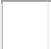 1 Categoriile de cheltuieli ce se pot finanţa din fonduri publice pentru proiecte/programe sunt cele prevăzute în Capitolul VII – Tipuri de cheltuieli eligibile şi documentele necesare decontării acestora.RESURSE UMANE ŞI FINANCIARE ALE STRUCTURII SPORTIVE, ANGRENATE ÎN REALIZAREA ACŢIUNILOR/ACTIVITĂŢILOR DIN CADRUL PROIECTULUI/ PROGRAMULUIResurse umaneNumăr de personal salariat - total ......................, din care antrenori (pentru cluburile sportive).....................................Număr	de	secţii	pe	ramură	de	sport	(pentru	cluburile	sportive)......................................................................................1.3.Număr de sportivi legitimaţi pe secţii .....................................................................Număr de cluburi sportive afiliate la asociaţia pe ramură de sport judeţeană/a municipiului Bucureşti ............................Număr de asociaţii fără personalitate juridică afiliate la asociaţia pe ramură de sport judeţeană/a municipiului Bucureşti......................................................................................Resurse financiareVenituri proprii realizate în anul precedent - total	lei, din care:donaţii, sponsorizări	lei;venituri din activităţi economice (închirieri, prestări de servicii, reclamă, publicitate etc.).......................... lei;cotizaţii, taxe, penalităţi etc.	lei;alte venituri	lei.Venituri proprii estimate a se realiza în anul curent - total	lei, din care:donaţii, sponsorizări	lei;venituri din activităţi economice (prestări de servicii, închirieri, reclamă, publicitate etc.).......................... lei;cotizaţii, taxe, penalităţi etc.	lei;alte venituri	lei.Data ............................Reprezentanţi legali: (numele, prenumele, funcţia, semnătura şi ştampila beneficiar)Anexa nr. 2 la RegulamentDECLARAŢIA PE PROPRIE RĂSPUNDERESubsemnaţii,	, reprezentanţi legali ai structurii sportive........................................., declarăm pe propria răspundere, cunoscând prevederile art. 326 din Codul penal cu privire la falsul în declaraţii, că structura sportivă pe care o reprezentăm îndeplineşte condiţiile prevăzute de Ordinul ministrului tineretului şi sportului nr. 664/2018 privind finanţarea din fonduri publice a proiectelor sportive, respectiv:a) este structură sportivă recunoscută în condiţiile legii;b) a publicat, în extras, raportul de activitate şi situaţia financiară pe anul în Monitorul Oficial al României, Partea a IV-a, nr.	; a înregistrat raportul de activitate în Registrul naţional alpersoanelor juridice fără scop patrimonial cu nr.	;c) nu are obligaţii de plată exigibile şi nu este în litigiu cu instituţia finanţatoare;d) nu are obligaţii de plată exigibile privind impozitele şi taxele către stat, precum şi contribuţiile către asigurările sociale de stat;e) informaţiile furnizate instituţiei finanţatoare în vederea obţinerii finanţării sunt veridice;f) nu se află în situaţia de nerespectare a dispoziţiilor statutare, a actelor constitutive şi a regulamentelor proprii;g) se obligă să participe cu o contribuţie financiară de minimum 10% din valoarea totală a finanţării;h) nu face obiectul unei proceduri de dizolvare sau de lichidare şi nu se află în stare de dizolvare ori de lichidare, în conformitate cu prevederile legale în vigoare;i) nu beneficiază de un alt contract de finanţare din fonduri publice pentru acelaşi proiect de la aceeaşi autoritate finanţatoare în cursul anului fiscal curent;j) nu a beneficiat/a beneficiat în anul fiscal în curs de finanţare nerambursabilă de la instituţia..................., în sumă de	lei.Data ............................Reprezentanţi legali: (numele, prenumele, funcţia, semnătura şi ştampila beneficiar)Anexa nr. 6 la RegulamentÎncheiat în temeiul prevederilor:Contract de finanțare MODELLegea nr. 69/2000 a educaţiei fizice şi sportului cu modificările şi completările ulterioare;Ordinul nr. 664/2018, privind finanţarea din fonduri publice a proiectelor și programelor sportive, cu completările şi modificările ulterioare;- H.C.L. nr. …………./ ………………. (hotărârea prin care se aprobă aprobării Regulamentului privind finanțarea activităţilor şi proiectelor sportive derulate în cadrul programelor sportive “Promovarea sportului de performanţă” şi „Sportul pentru toţi”);H.C.L. nr. …………. /	(hotărârea prin care se aprobă suma alocată).Art. 1 PĂRŢILE CONTRACTANTEMunicipiul Baia Mare, cu sediul în localitatea Baia Mare, str. Gh. Sincai nr. 37, judeţul Maramureş, codul fiscal 3627692, Cont IBAN RO 82 TREZ 24 A 670501591100X, deschis la Trezoreria Baia Mare, reprezentat de	, având funcţia de PrimarşiStructura sportivă................, cu sediul .............................., str. .................... nr	, Cod deînregistrare fiscală ....................., C.I.S. ..........................., Cont bancar	, deschis la............................... reprezentat de	, având funcţia de Preşedinte şi...................................., în calitate de Responsabil financiar.Art. 2 OBIECTUL CONTRACTULUIObiectul prezentului contract are ca scop promovarea şi dezvoltarea activităţii sportive în municipiul Baia Mare, prin finanţarea activităţilor sportive desfăşurate de ....................................Finanțarea activităţii sportive desfăşurate de	se va realiza prin alocarea de labugetul local a sumei de	lei, aprobată prin Hotărâre a Consiliului Local alMunicipiului Baia Mare.Art. 3 DURATA CONTRACTULUI3.1. Prezentul contract intră în vigoare la data semnării lui de către părţi şi este valabil până la stingerea tuturor obligaţiilor dintre părţi.Art. 4 DREPTURILE SI OBLIGATIILE PARTILORMunicipiul Baia Mare:se obligă să finanțeze activităţile sportive desfăşurate de	, prin alocareasumei de ............................ lei din bugetul local pe anul .......se obligă să vireze în contul beneficiarului suma prevăzută la art. 2.2, astfel:în avans,	lei, din valoarea contractului (până la 30% din valoarea contractului), în bazacererii înaintate de către Beneficiar;restul sumei prevăzute la art. 2.2 va fi virată de către Municipiul Baia Mare, în termen de maxim 60 de zile de la data validării decontului depus conform prevederilor art. 4.2.2. Decontările se vor efectua parţial sau integral, numai în baza documentelor justificative, dacă acestea sunt complete şi corect întocmite.Sumele alocate de la bugetul local al Municipiului Baia Mare vor fi întrebuinţate la decontarea cheltuielilor realizate în scopul îndeplinirii obiectivelor stabilite în Anexa nr. 1 la prezentul contract.Municipiul Baia Mare va vira sumele stabilite în contul	, pe bazadocumentelor justificative depuse, conform Cap. VII din Regulamentul aprobat prin HotărâreaConsiliului Local al Municipiului Baia Mare şi în conformitate cu Anexa nr. 2 „Buget”, care este parte integrantă din prezentul contract.În cazul în care clubul sportiv nu respectă prevederile prezentului contract, Municipiul Baia Mare are dreptul de a solicita restituirea sumelor acordate şi a majorărilor de întârziere existente pentru creanțele bugetare, calculate pentru perioada de când s-a acordat suma și până în momentul recuperării, precum şi sistarea virării sau diminuarea sumei alocate, după caz, conform dispoziţiilor dreptului comun în materie.Poate refuza la decont cheltuielile eligibile care nu sunt justificate conform prevederilor contractuale de către clubul sportiv. Vor fi aprobate la plată cheltuielile eligibile regăsite la Cap. VII din Regulamentul aprobat prin Hotărârea Consiliului Local al Municipiului Baia Mare, în cazul în care acestea sunt mai mari vor fi plătite parţial.Poate modifica unilateral cuantumul sumei alocate, sau poate să rezilieze contractul, în cazul în care clubul sportiv nu îşi îndeplineşte corespunzător prevederile prezentului contract.Poate solicita orice tip de documente justificative prevăzute de lege pentru determinarea eligibilităţii sau legalităţii unei cheltuieli sau activităţi.4.2.	Structura sportivă..............................:Se obligă să îşi desfăşoare activitatea şi să utilizeze resursele alocate prin prezentul contract de finanțare, numai pentru obiectivele prevăzute în Anexa nr. 3 „Scopul şi obiectivele proiectului” care este parte integrantă din prezentul contract.Se obligă să prezinte rapoarte şi documente justificative (facturi, chitanţe, ordine de plată, state de plată, etc.) care vor cuprinde o secţiune narativă şi o secţiune financiară. În situația în care depune la decont documente justificative neînsoțite de dovada plății, se obligă ca în termen de 15 zile calendaristice de la data plății de către Municipiul Baia Mare a decontului depus, să prezinte dovada plății acestor documente. În situația în care, beneficiarul nu depune documentele care atestă dovada plății în termenul menționat mai sus, Municipiul Baia Mare nu va accepta la plată următoarele deconturi și se vor recupera sumele nejustificate cu majorări de întârziere existente pentru creanțele bugetare, calculate pentru perioada de când s-a acordat suma și până în momentul recuperării.Se obligă să contribuie cu minim 10% din valoarea prezentului contract, pe fiecare categorie bugetară. De asemenea, se obligă să depună la Municipiul Baia Mare documente justificative (facturi, chitanţe, ordine de plată, state de plată, etc.) atât pentru suma alocată de la bugetul local al Municipiului Baia Mare, cât şi pentru contribuţia proprie.Cheltuielile eligibile vor putea fi decontate în baza contractului de finanțare numai în măsura în care sunt justificate şi oportune şi au fost contractate şi achitate în perioada executării contractului.Se obligă să depună în termen de cel mult 30 de zile, de la finalizarea acţiunilor/activităţilor sportive la sediul autorităţii finanţatoare documente financiare justificative şi rapoarte intermediare/finale de activitate privind stadiul implementării acţiunilor/activităţilor sportive, din punct de vedere:al realizării activităţilor, a obiectivelor şi a indicatorilor prevăzuţi în contractfinanciar (inclusiv al contribuţiei proprii) completate potrivit Formularului din anexa nr. 8 a Regulamentului;Justificarea utilizării ultimei tranşe pentru activităţile din luna decembrie se va efectua până la data de 31 decembrie a anului curent.În cazul neîndeplinirii sau îndeplinirii necorespunzătoare a părţii din contract pentru care s-a acordat avans, Beneficiarul se obligă să restituie către Autoritatea finanţatoare sumele reprezentând avansul virat; la suma restituită se vor adăuga majorări de întârziere existente pentru creanțele bugetare, calculate pentru perioada de când s-a acordat avansul și până în momentul recuperării.Să restituie Instituţiei finanţatoare, în situaţia nerespectării dispoziţiilor legale şi a prevederilor prezentului contract, în termen de 15 zile de la data comunicării somaţiei de plată din partea organuluide control, sumele primite, precum şi majorări de întârziere existente pentru creanțele bugetare, calculate pentru perioada de când s-a acordat suma și până în momentul recuperării.O cheltuială poate să fie decontată numai de către o autoritate finanţatoare. Clubul sportiv îşi asumă respectarea acestei prevederi prin menţiunea pe fiecare copie a documentelor justificative depuse spre decontare a textului „În conformitate cu originalul. Această cheltuială nu a fost şi nu va fi decontată la un alt finanţator”.În cazul în care anumite linii bugetare sunt depăşite de valoarea cheltuielilor, acestea nu vor putea fi compensate cu alte linii bugetare care nu au fost completate.Raportul financiar poate să conţină sume mai mari decât valoarea sumei alocate de către Municipiul Baia Mare, dar nu va putea fi decontată o sumă mai mare decât cea prevăzută în contractul de finanțare, chiar în situaţia în care cheltuielile reale sunt mai mari.(1) Dispoziţiile contractuale nu se pot modifica pe perioada derulării contractului, cu excepţia situaţiilor temeinic justificate. Modificarea sau completarea contractului se poate face doar cu acordul ambelor părţi, printr-un act adiţional, prin depunerea unei solicitări care va fi aprobată prin Hotărâre a Consiliului Local al Municipiului Baia Mare. În acest sens, modificarea sau completarea este valabilă doar pentru acţiuni viitoare.Bugetul, anexă a contractului, poate fi modificat doar în situația în care se realizează economii în urma finalizării unor acţiuni/activităţi. Sumele rezultate ca urmare a economiilor pot fi utilizate la acţiuni/activităţi viitoare care au fost cuprinse în contract. Modificarea sau completarea bugetului se poate face doar cu acordul ambelor părţi, printr-un act adiţional la contract, prin depunerea de către structura sportivă a unei solicitări în acest sens. Condiţia de bază este aceea ca suma alocată prin contractul de finanțare să rămână neschimbată.Activitățile/acțiunile din cadrul proiectului pot fi modificate în ceea ce priveşte data și locaţia de desfășurare a acelor acţiuni/activităţi, înainte ca acestea să se desfăşoare. Modificarea se notifică de către structura sportivă înainte de data stabilită în contract pentru desfăşurarea acţiunii în discuţie, în baza unor documente justificative.În situația în care unele acţiuni/activităţi cuprinse în anexa contractului de finanțare nu se pot realiza, fie din motive obiective ce ţin de Beneficiar, fie ca urmare a anulării unor acţiuni/competiţii sportive la care Beneficiarul urma să participe, sumele alocate acestor acţiuni/activităţi vor putea fi redistribuite la alte acţiuni/activităţi cuprinse în contractul de finanțare sau prin introducerea în contract a altor acţiuni/activităţi care au fost cuprinse în cererea de finanţare. Condiţia de bază este aceea ca suma alocată prin contractul de finanțare, să rămână neschimbată. Modificarea sau completarea activităților/acțiunilor se poate face doar cu acordul ambelor părţi, printr-un act adiţional la contract, aprobat prin Hotărâre a Consiliului Local, prin depunerea de către structura sportivă a unei solicitări în acest sens.Se obligă să promoveze imaginea municipiului Baia Mare în toate activităţile pe care le va desfăşura, făcând referire explicită la următoarea expresie: „Activitate realizată cu sprijinul Municipiului Baia Mare” şi să introducă pe materialele realizate în cadrul activităţii desfăşurate logo-ul Municipiului Baia Mare, conform Manualului de Identitate Vizuală al Municipiului Baia Mare. Înainte ca aceste materiale să fie produse, structura sportivă are obligaţia de a obţine de la Municipiul Baia Mare acceptul privind realizarea lor.Se obligă să organizeze la cererea Municipiului Baia Mare activităţi de profil ce urmează a se desfăşura sub egida municipalităţii.Se obligă să înştiinţeze Municipiul Baia Mare în următoarele situaţii: fuziune, desfiinţare, mutare a clubului/echipei finanţate.Se obligă să permită persoanelor delegate de Municipiul Baia Mare să efectueze controlul privind modul de utilizare a sumei alocate prevăzute la art. 2, pct. 2.2., să păstreze, conform prevederilor legale, toate documentele financiare care atestă desfăşurarea proiectului.Se obligă, în situaţia nerespectării dispoziţiilor legale şi a prevederilor prezentului contract, în termen de 15 zile de la data comunicării somaţiei de plată din partea organului de control, să restituie sumele primite, precum şi penalităţile aferente acestora, calculate potrivit dispoziţiilor legale în vigoare.Se obligă să respecte prevederile actului constitutiv şi ale statului propriu, precum şi statutul şi regulamentele federaţiei sportive naţionale la care este afiliată.Se obligă să promoveze spiritul de fair-play, să întreprindă măsurile necesare pentru prevenirea şi combaterea violenţei în sport şi dopajului în cadrul acţiunilor finanţate potrivit prezentului contract.Se obligă să permită accesul nediscriminatoriu al publicului larg la proiectul sportiv în mod gratuit sau, după caz, pe bază de bilete şi abonamente ce se vor afla în vânzare liberă. Clubul sportiv va suporta toate taxele ocazionate de vânzarea biletelor, drepturi de autor şi drepturi conexe de autor.Conform H.C.L. nr. 458/2008, să permită accesul gratuit la manifestările sportive aflate în organizarea proprie pe raza Municipiului Baia Mare, pentru următoarele categorii: preşcolari, elevi, studenţi şi pensionari..Responsabilitatea pentru legalitatea documentelor prezentate la decontare cade în sarcina structurii sportive.Art. 5 MODIFICAREA ŞI ÎNCETAREA CONTRACTULUIÎncetarea prezentului contract poate avea loc în următoarele cazuri:la expirarea termenului pentru care a fost încheiat;prin acordul părţilor contractante;în caz de forţă majoră;prin reziliere, de drept, fără punerea în întârziere şi fără intervenţia instanţei de judecată în cazul nerespectării destinaţiei sumelor alocate, cu obligaţia restituirii complete a sumelor acordate şi a majorărilor de întârziere existente pentru creanțele bugetare, calculate pentru perioada de când s-a acordat suma și până în momentul recuperării.Art. 6 CESIUNEASe interzice cesiunea către terţi a obligaţiilor izvorâte din prezentul contract.Cedentul rămâne răspunzător faţă de debitor pentru încălcarea interdicţiei de a cesiona, în condiţiile Codului Civil.Art. 7 REGLEMENTAREA LITIGIILOR7.1. Eventualele litigii, neînţelegeri sau pretenţii, având legătură cu prezentul contract de finanţare, sau încălcare, încetarea, sau invalidarea acestuia, vor fi soluţionate pe cale amiabilă, în caz contrar părţile se vor adresa instanţei de judecată de drept comun.Art. 8 FORŢA MAJORĂPrin forţa majoră se înţeleg evenimente imprevizibile si inevitabile independente de voinţa părţilor, intervenite după intrarea in vigoare a prezentului contract, si care împiedică în mod obiectiv execuţia integrală sau parţială a obligaţiilor ce decurg din acest contract.În caz de apariţie a unui eveniment de forţă majoră, partea care îl invocă trebuie sa informeze cealaltă parte în termen de 5 zile de la apariţia lui, sau de la data la care a luat cunoştinţă de acesta, prin notificarea expresă. Încetarea cazului de forţă majoră va fi de asemenea adusă la cunoştinţa celeilalte părţi in termen de 5 zile de la încetarea, prin notificare expresă.Art. 9 CLAUZE SPECIALEPărţile au obligaţia de a nu întreprinde nimic de natura a afecta bună desfăşurare a activităţii care face obiectul prezentului contract de finanţare.Modul de utilizare a sumelor alocate de Municipiului Baia Mare către	, va fi auditatde către Biroul Audit Public Intern din cadrul Municipiului Baia Mare, în baza rapoartelor şi documentelor justificative prezentate.Biroul Audit din cadrul Municipiului Baia Mare şi Curtea de Conturi pot exercita controlul financiar asupra derulării activităţilor nonprofit finanţate din fonduri publice.Municipiul Baia Mare poate analiza pe parcursul derulării contractului de finanțare performanţele obţinute de	, şi va putea dispune diminuarea valorii contractului, în cazul nerealizăriiintegrale a obiectivelor propuse de către structura sportivă.Art. 10 DISPOZITII FINALE(1) Modificarea, adaptarea şi completarea prezentului contract, se va face numai cu acordul scris şi semnat al ambelor părţi, prin acte adiţionale, aprobate prin Hotărâri ale Consiliului Local.(2) Anexele Contractului de finanțare se pot modifica și completa doar cu acordul scris și semnat al ambelor părți, prin acte adiționale.Anexele „Activitățile/acțiunile din cadrul proiectului”, ”Bugetul proiectului” și ”Scopul și obiectivele proiectului” fac parte integrantă din prezentul contract.ezentul contract de finanțarea fost încheiat în 3 exemplare de valoare juridică egală, din care 2exemplare pentru Municipiul Baia Mare şi 1 exemplar pentru ...........................Anexa nr. 1 la Contractul de finanțareStructura sportivă...................................................................Acțiunile/Activitățile din cadrul proiectului/programului................................................................Anexa nr. 2 la Contractul de finanțareBUGET PENTRU ANUL  	Structura sportivă.............................................................Bugetul acțiunii/activității din cadrul proiectului/programului.................................................Anexa nr. 3 la Contractul de finanțareSCOPUL ŞI OBIECTIVELE ȘI INDICATORII DE EVALUARE AI PROIECTULUI/PROGRAMULUIStructura sportivă: ..........................................................Scopul şi obiectivele și indicatorii de evaluare ai proiectului/programului:Scopul: 	Obiective:Obiectivul general:  	Obiective specifice:  	IndicatoriC1. Indicatori de eficiență (denumire, unitate de măsură): a).........................................................................................b)..........................................................................................C2. Indicatori fizici (denumire, unitate de măsură): a).........................................................................................b)..........................................................................................C3. Indicatori de rezultat (denumire, unitate de măsură): a).........................................................................................b)..........................................................................................Anexa nr. 7 la RegulamentAntetul structurii sportive Nr. de înregistrareDataCERERE DE ACORDARE A AVANSULUISubsemnatul/a ……………………… reprezentant al	(denumireastructurii sportive), solicit plata sumei de	lei, reprezentând avans în cadrul contractuluide finanțare nr. ………… din data ……………….Suma solicitată în avans va fi utilizată pentru următoarele cheltuieli necesare derulării proiectului:-	…………………………….-	…………………………….-	…………………………….-	…………………………….-	…………………………….-	…………………………….Conform precizărilor din prezentul regulament, ne obligăm să decontăm suma primită în avans, în termen de 30 zile calendaristice de la data plăţii acestuia de către Autoritatea finanţatoare, înainte de solicitarea unei noi tranşe din contractul de finanţare.Totodată, ne obligăm să restituim Instituţiei finanţatoare suma primită în avans dacă aceasta nu a fost decontată la termenul prevăzut în contractul de finanțare. Înţelegem că recuperarea sumelor de către Autoritatea finanţatoare se va face cu perceperea majorărilor de întârziere existente pentru creanțele bugetare, calculate pentru perioada de când s-a acordat suma și până în momentul recuperării.Reprezentant legal(numele, prenumele, funcţia, semnătura şi ştampila beneficiar)Anexa nr. 8 la RegulamentFORMULARpentru raportări intermediare şi finaleContract nr.: ................................ încheiat în data de .............................Aprobat prin Hotărârea Consiliului Local nr.............din data de...................Organizaţia/ Instituţia:............................................................adresa ..................................................................................telefon/fax ...........................................................................email: ..................................................................................Denumirea Proiectului………………………………...........Data înaintării raportului .......................................................Raport de activitateDescrierea pe scurt a activităţilor desfăşurate până la data întocmirii raportului:(Descrierea nu va depăşi o pagină, vor fi prezentate datele necesare unei evaluări de ansamblu a derulării programului/proiectului şi a verificării realităţii prestaţiilor: beneficiari, ecouri de presă, colaborarea cu alţi parteneri etc.)Realizarea activităţilor propuse:(Au putut fi desfăşurate aceste activităţi în timpul planificat? DA/NU. Dacă NU, propuneţi măsurile ce urmează a fi luate în continuare pentru realizarea tuturor activităţilor prevăzute în contract)Rezultate obţinute şi rezultate aşteptate:(Rezultatele obţinute şi rezultatele aşteptate vor fi consemnate în raport cu fiecare activitate desfăşurată, în concepte măsurabile, indicatori de eficienţă. Anexati documente relevante, după caz.). Beneficiarul are obligaţia de a prezenta informaţii privind indicatori (fizici, de eficienţă, de rezultat) şi criterii de performanţă care să permită evaluarea rezultatelor proiectului precum: numărul de participanţi, veniturile încasate (în cazul spectacolelor cu public), cheltuieli pe participant, număr de exemplare editate (în cazul revistelor, cărţilor etc), impactul proiectului în mass-media locală sau centrală, informaţii privind indicatorii de performanţă precum: numărul de participanţi, veniturile încasate( în cazul spectacolelor cu public) etc.Raport financiarDate despre finanţare:valoarea totală a proiectului, conform contractului de finanţare nr. ....................din data	,valoarea finanţării cumulate la data întocmirii raportului:	din care:contribuţie proprie a Beneficiarului.	;sume reprezentând finanţare nerambursabilă de la bugetul local în baza contractului de finanţare nr....................din data: .......................Se anexează în copie actele justificative pentru cheltuielile efectuate, în ordinea din tabelul de mai sus: facturi, chitanţe fiscale, extrase de cont, ordine şi dispoziţii de plată, bilete CFR şi autocar etc. 3.Situaţia centralizatoare pentru fiecare capitol de cheltuieli (după modelul prezentat mai jos):Responsabilul financiar al organizaţiei/instituţiei:	(numele, prenumele şi semnătura)Coordonatorul programului/proiectului:Preşedinte/Director: ………………………………………..Data ...................Anexa nr. 9 la RegulamentRAPORT DE ACTIVITATEpentru anul anterior Denumirea completă a structurii sportive:str. 	, nr.           , nr. telefon: 		nr. fax 	, e-mail 		Cod Fiscal: 		CIS _ 		 Cod IBAN: 			, deschis la  				 Resurse umane ale structurii sportive:Număr de personal salariat – total 	, din care antrenori (pentru cluburile sportive)  	Număr de secţii pe ramură de sport (pentru cluburile sportive)  	Număr de sportivi legitimaţi pe secţii  	Număr de sportivi nelegitimaţi (grupe de începători) pe secţii  	Raport de activitate (raport narativ) – va cuprinde următoarele date:Descrierea pe scurt a activităţilor sportive desfăşurate până la data întocmirii raportuluiRezultate obţinute în anul anteriorCompetiţii organizate în anul anteriorRezultate obţinute în anul competiţional anterior:Finanţări obţinute în anul precedent:Denumirea finanţatorului: …………………..Valoarea finanţării: …………………………Durata derulării proiectului finanţat: ……………………Data ............................Reprezentanţi legali: (numele, prenumele, funcţia, semnătura şi ştampila beneficiar)VIZĂ,Direcţia Judeţeană ptr. Sport şi Tineret a Judeţului MaramureşDATE ADMINISTRATIVEDenumirea solicitantuluiStatut legalData înfiinţăriiTitlul proiectuluiDANUTermenul limită de depunere a documentaţiei a fost respectatS-a utilizat formularul potrivit de cerere de finanţare nerambursabilăPropunerea este redactată în limba românăBugetul proiectului este prezentat în formatul solicitatDurata proiectului se încadrează până la sfârşitul anului calendaristicSolicitantul a completat şi semnat toate declaraţiile specificate în RegulamentContribuţia solicitantului este de minim 10% din valoarea proiectuluiDocumentaţia depusă cuprinde toate actele solicitateSolicitantul este eligibilProiectul are legătură cu programele pentru care se poate acorda finanţareÎn cererea de finanţare solicitantul a descris clar tipurile de activităţi şi costurileaferente acestoraNr.crt.CRITERIU DE EVALUAREPUNCTAJ1.Anvergura proiectului301.1.1 Încadrarea proiectului pe nivele şi în sistem valoric: local, judeţean, naţional, internaţional101.1.2 Categoriile de vârstă cărora se adresează proiectul (juniori III, juniori II, juniori I, seniori) în raport cu sistemul valoric al competiţiei101.1.3 Încadrarea proiectului pe ramură de sport (olimpic sau neolimpic)102.Relevanţa proiectului pentru contextul sportiv local203.Experienţa solicitantului în managementul de proiect şi capacitatea de administrare a proiectului54.Rezultatele proiectului105.Număr de sportivi legitimaţi156.Număr de sportivi selecţionaţi în loturile naţionale57Buget1077.1 Raportul cheltuieli estimate – rezultate aşteptate este realist şi în concordanţă cu activităţile planificate577.2 Cheltuielile propuse reflectă în mod real raportul valoare - cost58.Continuitatea proiectului59.PUNCTAJ TOTAL MAXIM100Nr. crt.CRITERIU DE EVALUAREPUNCTAJ1.Anvergura proiectului201.1.1 Încadrarea proiectului pe nivele şi în sistem valoric: local, judeţean, naţional, internaţional101.1.2 Număr estimat de beneficiari direcţi51.1.3 Număr estimat de beneficiari indirecţi52.Relevanţa proiectului253.Fezabilitatea proiectului204.Rezultatele şi impactul proiectului204.4.1 Impactul asupra grupurilor ţintă şi beneficiarilor104.4.2 Impactul şi rezultatele aşteptate sunt pozitive şi concludente pentru contextul sportiv local105.Buget105.5.1 Raportul cheltuieli estimate – rezultate aşteptate este realist şi în concordanţă cu activităţile planificate55.5.2 Cheltuielile propuse reflectă în mod real raportul valoare - cost56.Continuitatea proiectului57.PUNCTAJ TOTAL MAXIM100Competiţii sportiveinternaţionale organizate de:Competiţii sportiveinternaţionale organizate de:Competiţii sportive interne:Competiţii sportive interne:Competiţii sportive interne:Competiţii sportive interne:federaţii sportive naţionalealte organizaţiisportivenivel comunal, orăşenesc saumunicipalde nivel judeţeande nivel zonal sau interjudeţeande nivel naţional4002003060100140Competiţii sportiveinternaţionale organizate de:Competiţii sportiveinternaţionale organizate de:Competiţii sportive interne:Competiţii sportive interne:Competiţii sportive interne:Competiţii sportive interne:federaţii sportive naţionalealte organizaţiisportivenivel comunal, orăşenesc saumunicipalde nivel judeţeande nivel zonal sau interjudeţeande nivel naţional4002003060100210Proiectul/Programul, acţiunea/activitatea, categoriile de cheltuieli1Valoarea totalădin care:din care:Nr. crt.Proiectul/Programul, acţiunea/activitatea, categoriile de cheltuieli1Valoarea totalăSumă solicitată din fonduripublicevenituri proprii ale structuriisportive1I. Programul/Proiectul	, total.............................................1. Acţiunea/Activitatea ..................total	, din care:----(Se detaliază pe categorii de cheltuieli.)1.2. Acţiunea/Activitatea	,total	, din care:----MUNICIPIUL BAIA MAREPrimar,....................................Director Economic,.................................Vizat CFP,...................................Vizat Juridic,Direcţia Juridică, Administraţie Publică Locală..........................................Direcția Comunicare, Cultură, Sport, Tineret............................................Serviciul Finanțări Locale........................................................................................................Preşedinte/Director,...............................Responsabil financiar,................................Nr. crt.Denumirea acţiunii/ activităţiiLocul de desfăşurarePerioada acţiunii/ activităţiiNumăr de participanţi la acţiune/activitateCostul acţiunii/ activităţii- lei -Alte mențiuniMUNICIPIUL BAIA MAREPrimar,....................................Director Economic,.................................Vizat CFP,...................................Vizat Juridic,Direcţia Juridică, Administraţie Publică Locală..........................................Direcția Comunicare, Cultură, Sport, Tineret............................................Serviciul Finanțări Locale........................................................................................................Preşedinte/Director,...............................Responsabil financiar,................................Nr. crt.Acţiunea/activitatea/categoriile de cheltuieliValoare totalădin caredin careNr. crt.Acţiunea/activitatea/categoriile de cheltuieliValoare totalădin fonduri publicedin veniturile proprii ale structurii sportive1.Acţiunea/activitatea ................................................Total	, din care:a) .......................................................................b) .......................................................................2.Acţiunea/activitatea ................................................Total	, din care:a) .......................................................................b) ........................................................................................................................................TOTAL:MUNICIPIUL BAIA MAREPrimar,....................................Director Economic,.................................Vizat CFP,...................................Vizat Juridic,Direcţia Juridică, Administraţie Publică Locală..........................................Direcția Comunicare, Cultură, Sport, Tineret............................................Serviciul Finanțări Locale........................................................................................................Preşedinte/Director,...............................Responsabil financiar,................................MUNICIPIUL BAIA MAREPrimar,....................................Director Economic,.................................Vizat CFP,...................................Vizat Juridic,Direcţia Juridică, Administraţie Publică Locală..........................................Direcția Comunicare, Cultură, Sport, Tineret............................................Serviciul Finanțări Locale........................................................................................................Preşedinte/Director,...............................Responsabil financiar,................................Nr. crt.Categoria bugetarăPrevederi conform bugetuluianexat contractuluiPrevederi conform bugetuluianexat contractuluiPrevederi conform bugetuluianexat contractuluiExecuțieExecuțieExecuțieNr. crt.Categoria bugetarăContribuţi afinanţatorContribuţia BeneficiaruluiTotal bugetContribuţia finanţatorContribuţia BeneficiaruluiTotal execuţieTOTALTOTAL%%Nr.crt.CategoriacheltuieliiNr. și datadocumentSumaContribuțiefinanțatorContribuțieaplicantTotalObiective realizate/secţieCampionat NaţionalCupa RomânieiCampionat BalcanicCampionat/Cupă EuropeanăCampionat/ CupăMondialăAlte competiţiiseniorijuniori Ijuniori IIjuniori III